我们是一个物联网创业团队，我们围绕电力计量（也就是电表，如果不知道什么是电表请百度）开展创业，开展市场工作需要VI，请大神出出注意，找高手帮我们设计一下，设计需求如下：LOGO设计（公仔设计也可以参照下面资源）我们的电表英文名称是SuperMeter(Super 有超级或超人的意思，Meter英文就是电表的意思了)设计评价标准：LOGO让人开起来马上就能第一时间明确这个是一个电表，LOGO需要设计让人看到后感觉是一个电表生产商的LOGO，因为这个产品会国内国外销售，国内写中文名称：超级电表，国外是：Supermeter，本需求后面附带了一些我们在网络上搜索到的LOGO，给大家一些启发。我们把这些素材做了一些说明，方便大家深入的了解我们的需求与这个行业产品的共有特征。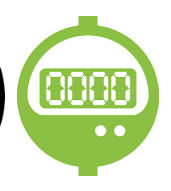 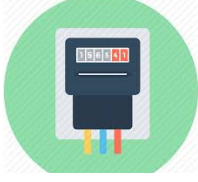 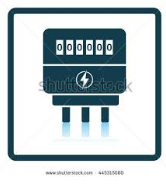 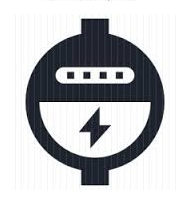 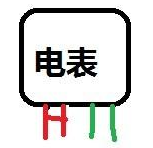 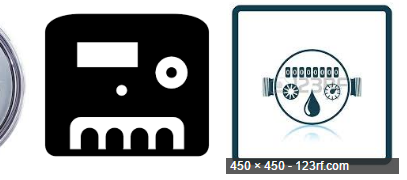 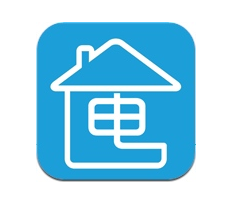 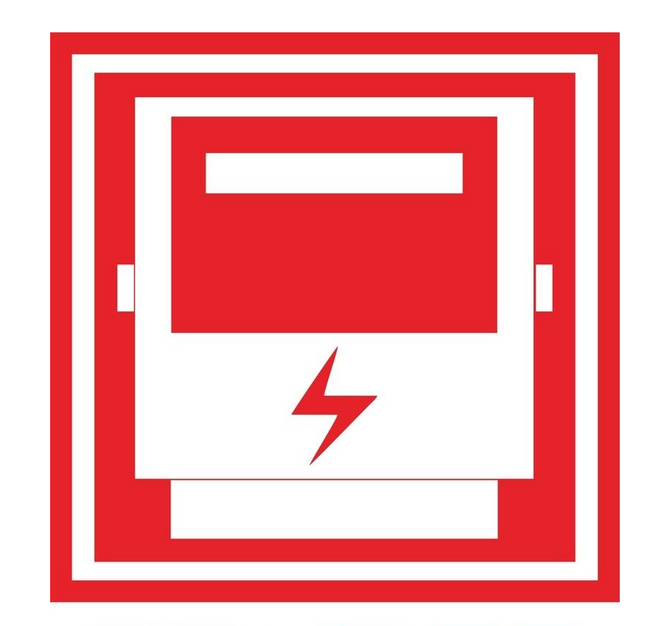 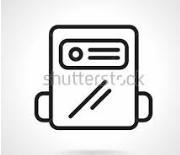 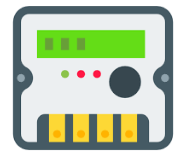 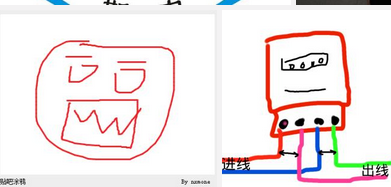 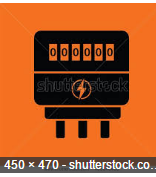 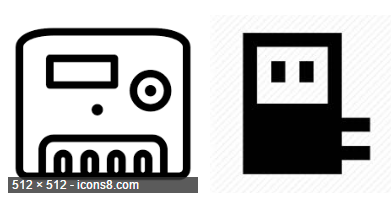 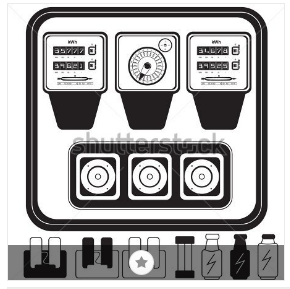 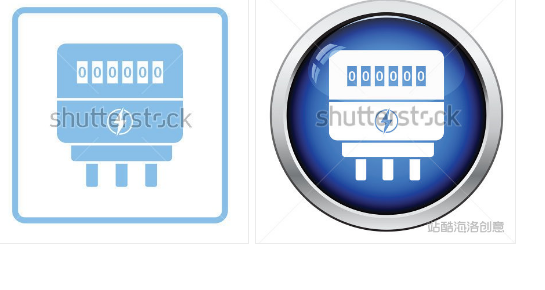 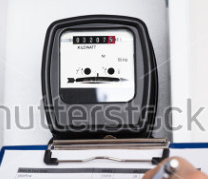 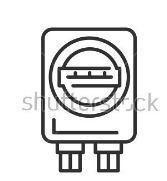 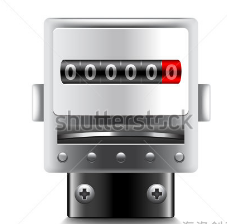 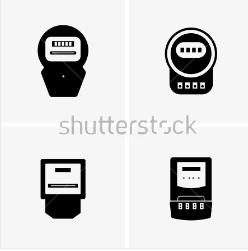 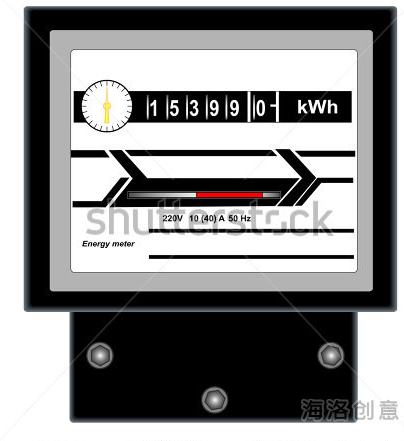 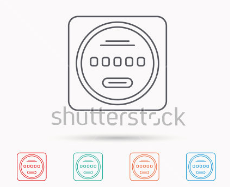 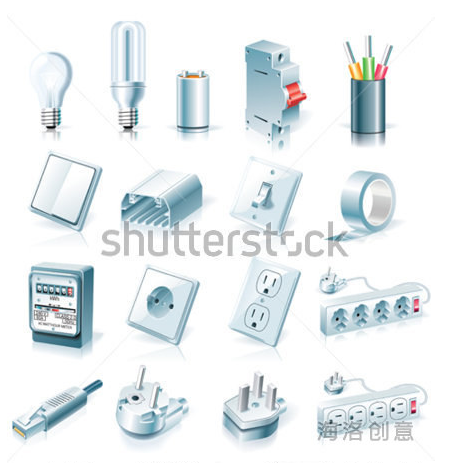 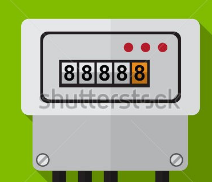 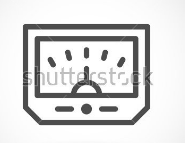 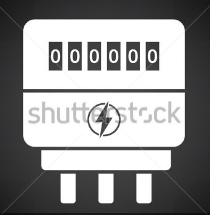 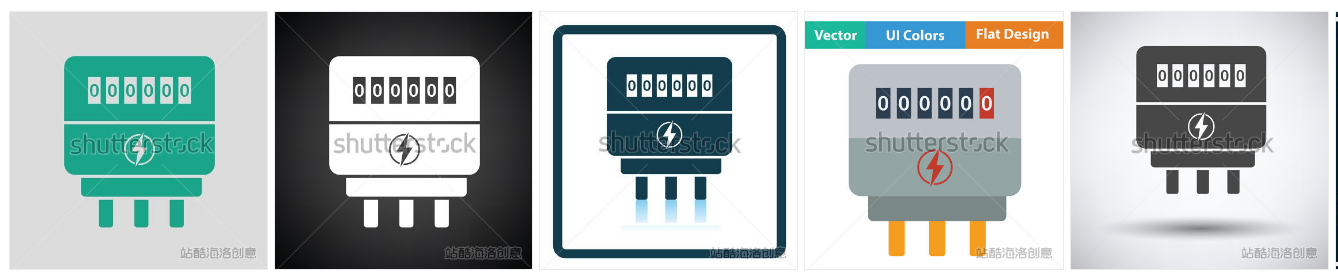 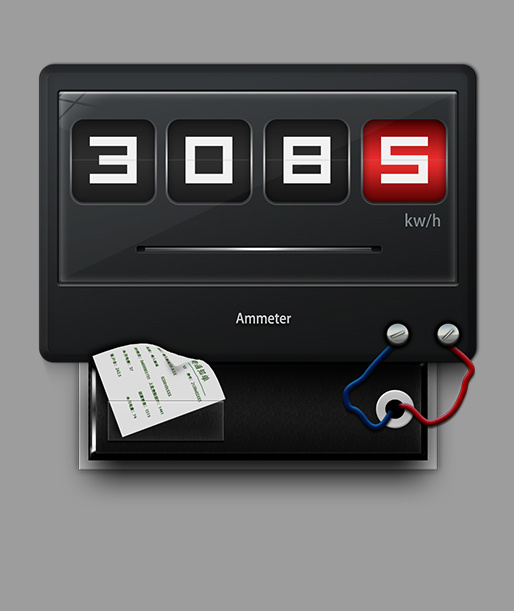 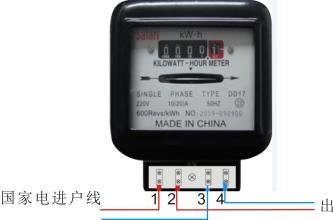 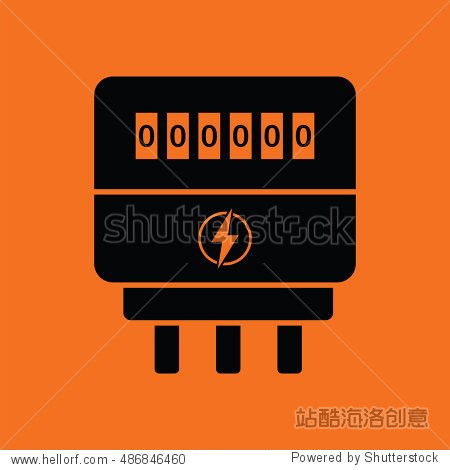 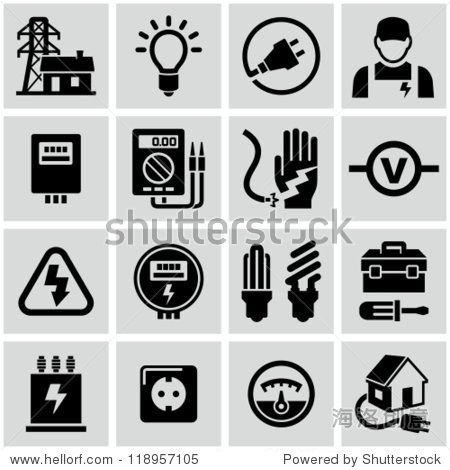 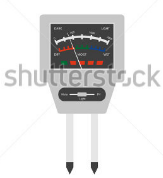 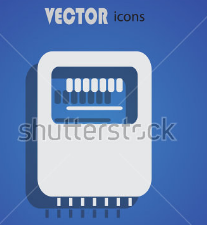 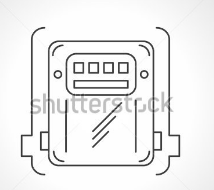 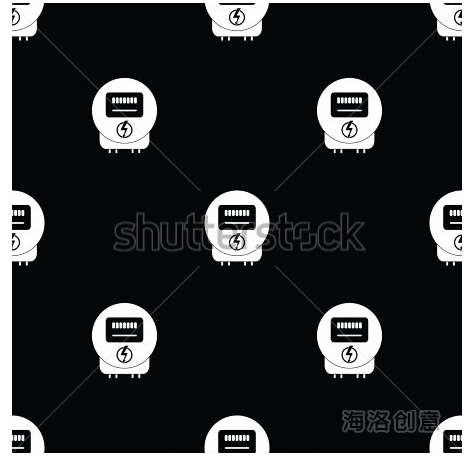 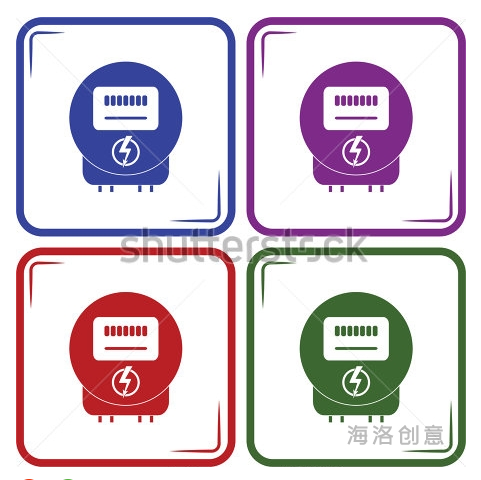 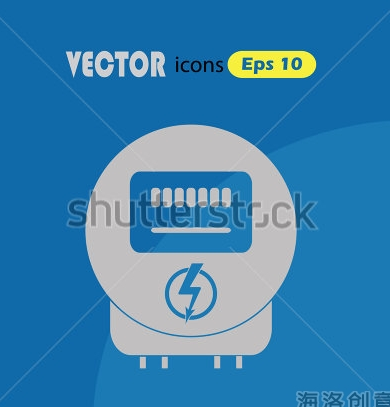 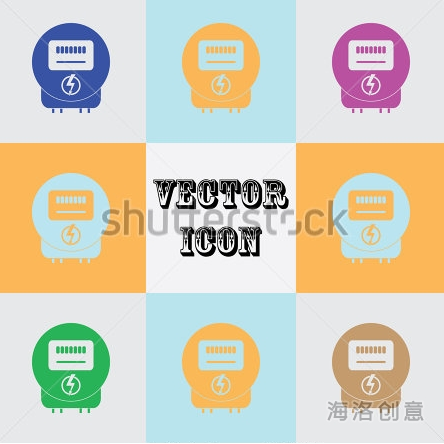 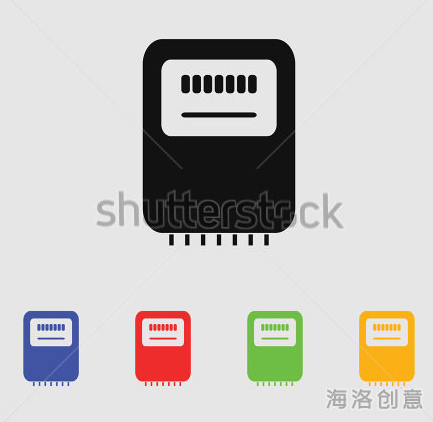 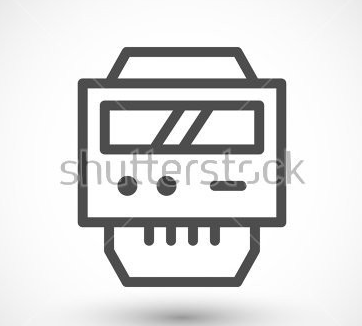 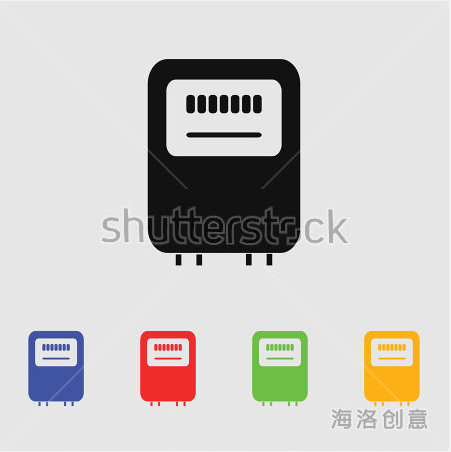 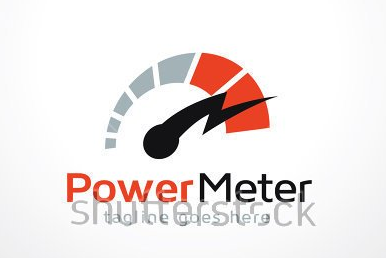 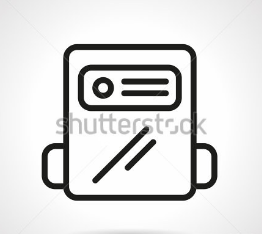 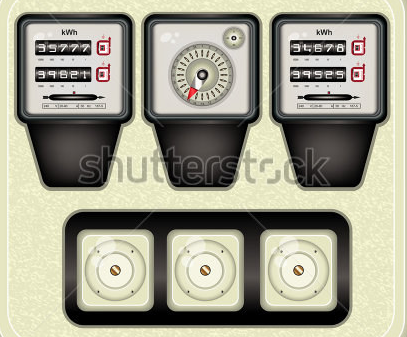 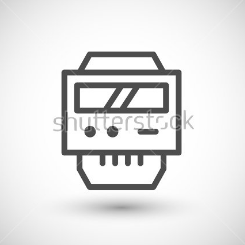 